          						ПРОЕКТРЕСПУБЛИКА  КРЫМНИЖНЕГОРСКИЙ  СЕЛЬСКИЙ  СОВЕТР Е Ш Е Н И Е                                         -й сессии 1-го созыва «  »                 2019 г.     №    			пгт.НижнегорскийОб утверждении отчета об исполнениибюджета Нижнегорского сельского поселенияНижнегорского района Республики Крымза 2018год	Руководствуясь ст.264.6 Бюджетного кодекса Российской Федерации, Федеральным законом «Об общих принципах организации местного самоуправления в Российской Федерации» №131-ФЗ от 06 октября 2003года, Уставом Нижнегорского сельского поселения, Положением «О бюджетном процессе Нижнегорского сельского поселения», Нижнегорский сельский совет РЕШИЛ:       1. Утвердить отчет об исполнении бюджета Нижнегорского сельского поселения Нижнегорского района Республики Крым за 2018 год по доходам в сумме 76 112 355,61 рублей и по расходам в сумме 75 025 936,42  рублей и со следующими показателями:- по доходам бюджета Нижнегорского  сельского поселения Нижнегорского района Республики Крым по кодам видов (подвидов) доходов за 2018 год согласно приложению 1;-по расходам бюджета Нижнегорского сельского поселения за 2018 год по  ведомственной структуре расходов бюджета Нижнегорского сельского поселения Нижнегорского района Республики Крым согласно приложению2;-по расходам бюджета Нижнегорского сельского поселения за 2018 год по разделам, подразделам бюджета Нижнегорского сельского поселения Нижнегорского района Республики Крым согласно приложению 3;-по источникам финансирования дефицита бюджета Нижнегорского сельского поселения Нижнегорского района республики Крым за 2018 год согласно приложению 4. 2. Приложения 1,2,3,4 к настоящему решению являются его неотъемлемой частью.3. Контроль за исполнением данного решения возложить на постоянную комиссию по бюджетно- финансовым вопросам (председатель Пацай С.С.).4.Настоящее решение обнародовать на информационном стенде, расположенном в здании администрации Нижнегорского  сельского поселения по адресу: Республика Крым, пгт.Нижнегорский, ул. Школьная, 8а, в сети интернет на официальном сайте Правительства Республики Крым (rk.gov.ru) в разделе «Муниципальные образования», «Нижнегорский район», «Нижнегорское  сельское поселение», на сайте администрации Нижнегорского сельского поселения nizhnegorskij.admonline.ru.5. Настоящее решение вступает в силу с момента его официального опубликования.  Председатель Нижнегорского сельского совета						А.А.КоноховПриложение 1								к решению -й сессии 1-го созыва                                                                                                   Нижнегорского сельского совета 								от        2019г.№Объем поступлений доходов в бюджет Нижнегорского сельского поселения Нижнегорского района Республики Крым  по кодам видов              (подвидов) доходов за  2018г.				                                               (рублей)     Приложение 2								к решению  -й сессии 1-го созыва                                                                                                   Нижнегорского сельского совета 								от             2019г.№Распределение расходов бюджета по ведомственной структуре расходов бюджета Нижнегорского сельского поселения Нижнегорского района Республики Крым за 2018год.												(рублей)   Приложение 3								к решению -й сессии 1-го созыва                                                                                                   Нижнегорского сельского совета 								от              2019г.№Распределение расходов бюджета Нижнегорского сельского поселения Нижнегорского района Республики Крым по разделам, подразделам бюджета за 2018год.(рублей)Приложение 4								к решению -й сессии 1-го созыва                                                                                                   Нижнегорского сельского совета 								от               2019г.№ПОЯСНИТЕЛЬНАЯ ЗАПИСКА К ГОДОВОМУ ОТЧЕТУ ОБ ИСПОЛНЕНИИ БЮДЖЕТА НИЖНЕГОРСКОГО СЕЛЬСКОГО ПОСЕЛЕНИЯ ЗА 2018 ГОДРешением 47-ой сессии 1-го созыва Нижнегорского сельского совета №268 от 28.12.2017г. утвержден бюджет Нижнегорского сельского поселения  на 2018год по доходам и расходам в сумме 81 776 936,00руб. 	Решением  Нижнегорского  сельского совета Нижнегорского района Республики Крым от   27.04.2018  № 288     «О внесении изменений в решение  Нижнегорского сельского совета  от 28.12.2017г. №268 «О бюджете Нижнегорского сельского поселения Нижнегорского района Республики Крым на 2018 год и плановый период 2019 и 2020 годов» были внесены изменения в доходную и расходную части бюджета сельского поселения на 2018 год.Объем налоговых и неналоговых доходов бюджета Нижнегорского сельского поселения  на 2018 год увеличен на 1 718 150,00руб.За период февраль - март 2018года Администрацией Нижнегорского сельского поселения заключено 3 договора купли-продажи земельных участков, находящихся на территории сельского поселения. Доход от продажи земельных участков составил 1 718 150,00руб. При формировании и утверждении бюджета на 2018 год указанные средства не планировались.Изменения в объем  безвозмездных  поступлений  не вносились.Решением  Нижнегорского  сельского совета Нижнегорского района Республики Крым от   25.12.2018  №      «О внесении изменений в решение  Нижнегорского сельского совета  от 28.12.2017г. №268 «О бюджете Нижнегорского сельского поселения Нижнегорского района Республики Крым на 2018 год и плановый период 2019 и 2020 годов» были внесены изменения в доходную и расходную части бюджета сельского поселения на 2018 год.Общая сумма доходов бюджета на 2018 год увеличена в сумме 4 750 000.00руб., в том числе:Объем  безвозмездных  поступлений  увеличен на сумму 4 750 000,00руб. в соответствии с Законом Республики Крым «О внесении изменений в Закон Республики Крым «О бюджете Республики Крывм на 2018 год и на плановый период 2019 и 2020 годов» от 03.12.2018 г. №546-ЗРК/2018:- увеличен  объем доходов бюджета Нижнегорского  сельского поселения за счет средств субсидии из бюджета Республики Крым бюджетам сельских поселений на капитальный ремонт  объектов муниципальной собственности, приобретение движимого имущества в муниципальную собственность в рамках реализации Государственной программы реформирования жилищно-коммунального хозяйства Республики Крым на 2018-2020 годы  в сумме 4 750 000,00руб. КБК 90320229999100000151Проведена корректировка показателей налоговых и неналоговых доходов без изменения общей суммы налоговых и неналоговых доходов.	В общую сумму объема налоговых и неналоговых доходов бюджета Нижнегорского сельского поселения  на 2018 год изменения не вносятся.  	 В разрезе собственных поступлений бюджета, администратором которых является администрация Нижнегорского сельского поселения, внесены следующие изменения:- уменьшены плановые показатели по доходам от аренды имущества на сумму 30 000,000руб. в связи с окончанием срока действия 2-х договоров аренды и сумма административных штрафов на 43 000,00руб.- увеличен плановый показатель доходов от продажи земельных участков на сумму 73 000,00руб., при фактическом превышении поступлений в сумме 341 600,00руб.ДОХОДЫАдминистрация Нижнегорского сельского поселения является администратором некоторых видов доходов, указанных в приложении №1 к решению 47-ой сессии 1-го созыва Нижнегорского сельского совета №268 от 28.12.2017г. "О бюджете Нижнегорского сельского поселения Нижнегорского района Республики Крым на 2018год и плановый период 2019 и 2020 годов" Доходы начисляютя по фактическому поступлению.В бюджете Нижнегорского сельского поселения предусмотрено поступление следующих видов доходов:1. Налоговые доходы:-налог на доходы физических лиц- единый сельскохозяйственный налог;- земельный налог2. Неналоговые доходы:- доходы от использования имущества, находящегося в муниципальной собственности,-административные штрафы 3. Безвозмездные поступления:- дотации бюджетам сельских поселений на выравнивание бюджетной обеспеченности;- субсидия бюджетам сельских поселений на софинансирование капитальных вложений в объекты муниципальной собственности;- межбюджетные трансферты, передаваемые бюджетам сельских поселений на финансовое обеспечение дорожной деятельности в отношении автомобильных дорог общего пользования местного значения;- прочие субсидииВ бюджет Нижнегорского сельского поселения за отчетный период поступило 76 112 355.61 руб. при годовом плане с учетом изменений 88 245 086,00руб., что составляет 86,3% исполнения, в том числе налоговых и неналоговых  доходов 24 939 672,69руб. при плане 18 168 150,00руб., что оставляет 137,3% исполнения. В том числе поступило:Налога на доходы физ.лиц. 11 392 119,86руб. при плане 9 500 000,00руб. (119,9%);единого сельхозналога 586 206,36руб., при плане 145000,00руб. (404,3%);земельного налога 940 074,59руб., при плане 705 000,0руб,(133,3%);доходы, получаемые в виде арендной платы за земельные участки 9 264 459,38руб., при плане  5 940 000,0руб. (156,0%).доходы от сдачи имущества в аренду в сумме 77 526,5руб., при плане 80 000,00руб (96,9%);доходы от продажи муниципального имущества (земельные участки) составили 2 670 765,00 руб при плане 1 791 150,00руб.(149,1%)штрафы, санкции, возмещение ущерба  поступило в сумме 7 000,00руб. при  плане 7000,00руб. (100,0%)субсидий  из бюджета Республики Крым на капитальные расходы 51167679,92 при плане  70071933,00рубсубвенции в сфере административной деятельности 5 003,00 при  плане 5 003,00руб..Невыясненных поступлений нет.РАСХОДЫОбщий объем расходов  бюджета Нижнегорского сельского поселения увеличен на сумму 13 268 369,12руб., в том числе :ЗА СЧЕТ СРЕДСТВ ДОПОЛНИТЕЛЬНЫХ ПОСТУПЛЕНИЙ ОТ ПРОДАЖИ ЗЕМЕЛЬНЫХ УЧАСТКОВ на сумму   1 718 150,00руб.: увеличены ассигнования на сумму 1 718 150,00руб. по КБК 903 0503 0311003590 244 «Благоустройство»  и направлены на финансирование мероприятий по выполнению работ по ремонту тротуаров и пешеходных дорожек согласно утвержденному сводному-сметному расчету, на капитальный ремонт  уличного освещения в п.Нижнегорский согласно утвержденному сводному-сметному расчету.ЗА СЧЕТ СРЕДСТВ СВОБОДНЫХ ОСТАТКОВ, ОБРАЗОВАВШИХСЯ НА 01.01.2018 года на сумму 6 800 219,12 руб:средства  направлены на:- КБК 903 0102 080100019О 121 в сумме 21 868,00руб.  согласно Постановления Совета Министров Республики Крым от 09.02.2018 г. № 56 «О внесении изменений в некоторые постановления Совета Министров Республики Крым», Положения об оплате труда выборных должностных лиц местного самоуправления Нижнегорского  сельского поселения Нижнегорского района Республики Крым, утвержденного решением 49-й внеочередной сессии Нижнегорского  сельского совета Нижнегорского района Республики Крым от 23 марта 2018г. № 282  на оплату труда выборного должностного лица.	Размер годового фонда оплаты труда выборных должностных лиц осуществляющих свои полномочия на постоянной основе (председателя Нижнегорского  сельского совета-главы администрации Нижнегорского сельского поселения) составляет 13,35 денежных содержаний.Коэффициент – 1,04Коэффициент корректирующий -1,04  39325,00 руб. х 1,04 х 13,35 х 1,04 =567 828,00 руб.Утверждено бюджетом -545 960,00 руб.Разница – 21 868,00 руб.- КБК 903 0102 080100019О 129 в сумме 6604,00руб. начисления на оплату труда выборного должностного лица.   - КБК 903 0104 0801000190 121 в сумме 44925,00руб.- на оплату труда муниципальных служащих согласно Постановления Совета Министров Республики Крым от 09.02.2018 г. № 56 «О внесении изменений в некоторые постановления Совета Министров Республики Крым», Положения об оплате труда муниципальных служащих Администрации Нижнегорского  сельского поселения Нижнегорского района Республики Крым, утвержденного решением 49-й внеочередной сессии Нижнегорского  сельского совета Нижнегорского района Республики Крым от 23 марта 2018 г. № 283.Размер должностных окладов устанавливается в размере, установленном Постановлением Совета министров Республики Крым от 09.12.2015 № 781 «О внесении изменений в постановление Совета министров Республики Крым от 26 сентября 2014 года №362».Размер должностных окладов муниципальных служащих и ежемесячной надбавки за классный чин муниципальных служащих увеличиваются ( индексируются) с учетом темпов и сроков увеличения (индексации) месячных окладов в размере 1,04 раза.Размер годового фонда оплаты труда муниципальных служащих составляет 39,5 должностных окладов всех муниципальных служащих в целом в органе местного самоуправления.   - КБК 903 0104 0802000190 129 на начисления на оплату труда муниципальных служащих в сумме 13567,00 руб.- увеличены расходы по КБК 903 0104 0802000190 244 на проведение  капитального ремонта административного здания администрации сельского поселения на сумму 377 710,00руб.- увеличены расходы по КБК 903 0104 0802000190 850 для  исполнения постановления о возбуждении исполнительного производства  по привлечению администрации Нижнегорского сельского поселения Нижнегорского района Республики Крым за совершение административного правонарушения необходимо уплатить штраф в сумме 50 000,00руб.- увеличены ассигнования на сумму 200 000,00руб., по КБК 903 0412 0701001590 244 «Другие вопросы в области национальной экономики» на расходы связанные с оформлением права собственности на объекты муниципальной собственности.- увеличены ассигнования на сумму 380000,00руб. по КБК 903 0501 1500006590 244 «»Жилищное хозяйство» на формирование фонда капитального ремонта жилого фонда, находящегося в муниципальной собственности: жилой дом №7 по ул.Гагарина в пгт.Нижнегорский.-увеличены ассигнования на сумму 600 000,00руб. по КБК 903 0502 0201002590 244 «Водопроводно-канализационное хозяйство» и направлены на изготовление проектов зон санитарной охраны источников водоснабжения, изготовление проектно-сметной документации на капитальный ремонт артезианских скважин в п.Нижнегорский, приобретение глубинных насосов для артезианских скважин, аппарата для промывки канализационных систем.- увеличены ассигнования на сумму 2 848 850,00руб. по КБК 903 0503 0311003590 244 «Благоустройство» и направлены на приобретение навесного оборудования к трактору «Беларус- 921», на услуги по отлову бездомных животных, акарицидной и лаврицидной обработке парковых зон, на выполнение работ по ремонту тротуаров и пешеходных дорожек согласно утвержденному сводному-сметному расчету, на капитальный ремонт  уличного освещения в п.Нижнегорский согласно утвержденному сводному-сметному расчету.- увеличены  ассигнования по КБК 903 0503 03110S4990 410 на софинансирование капитальных вложений в объекты муниципальной собственности в сумме 2 146 857,81руб. по объекту «Реконструкция канализационных очистных сооружений пгт.Нижнегорский Республики Крым» в соответствии с распоряжением Совета министров Республики Крым от 09.12.2016 г. №1562-р ( с изменениям).- увеличение по КБК 903 0409 1400002018 540 - перечисление иных межбюджетных трансфертов неиспользованного остатка  средств дорожного фонда муниципального образования  Нижнегорское  сельское поселение Нижнегорского района Республики Крым бюджету муниципального образования Нижнегорский район Республики Крым из бюджета Нижнегорского  сельского поселения Нижнегорского района Республики в сумме 109 837,31 рублей- увеличены ассигнования на сумму 4 750 000,00руб. по КБК 903 0502 02010S2990243 «Коммунальное хозяйство»  и направлены на  софинансирование  капитальных  вложений в объекты муниципальной собственности, приобретение объектов недвижимого имущества в муниципальную собственность в рамках программного направления расходов по объекту капитального строительства «Капитальный ремонт уличных сетей водоснабжения в пгт.Нижнегорский Нижнегорского района»Было проведено перераспределение бюджетных ассигнований в разрезе КБК без изменения общей суммы расходной части бюджета.Исполнение бюджета по расходам на 01.01.2019года составило 75 025 936,42руб., при годовом плане    95 045 305,12 руб, что составляет 78,9% исполнения в т.ч.Раздел 01 "ОБЩЕГОСУДАРСТВЕННЫЕ РАСХОДЫ"расходы составили 6 527 813,73руб., при плане 6 550 744,0руб., что составляет 99,6%Подраздел 0102 " ФУНКЦИОНИРОВАНИЕ ВЫСШЕГО ДОЛЖНОСТНОГО ЛИЦА СУБЪЕКТА РОССИЙСКОЙ ФЕДЕРАЦИИ И МУНИЦИПАЛЬНОГО ОБРАЗОВАНИЯ"по данному подразделу запланированы расходы на выплату зарплаты и начислений на зарплату главе муниципального образования в рамках программного направления расходов.расходы составили 735 862,52руб., при плане 739 312,00руб,или 99,5%, в т.ч.на зарплату 567 827,99  руб., при плане 567 828,00руб., (100,00%);начисления на зарплату 168 034,53руб., при плане 171 484,00руб. (98,0%).	Подраздел 0104 "Функционирование Правительства Российской Федерации, высших исполнительных органов государственной власти субъектов Российской Федерации, местных администраций" в рамках программного направления расходовпо данному разделу расходы составили 5 620 006,21руб. при плане 5 639 487,00руб. (99,7%)Расходы на заработную плату с начислениями по аппарату управления составили 3 810 859,82руб.  при плане 3 826 274,00руб. (99,6%)., в т.ч.заработная плата – 2 938 756,14 руб.  при плане 2 938 770,00руб. (100,0%)начисления на заработную плату- 872 103,68руб., при плане 887 504,00руб. (98,3%)Расходы на оплату труда муниципальных служащих с начислениями и на содержание органов местного самоуправления за 2018 год не превышают установленные БК РФ нормативы.Расходы на обеспечение функций органов местного самоуправления составили                  1 658 135,30руб. при плане  1 662 010,00руб. (99,8%), в том числе:услуги связи (интернет, телефонная связь, почтовые марки, почтовые сборы) 72 675,97рубкоммунальные услуги 105 000,00руб.работы и услуги по содержанию имущества ( ремонт и заправка картриджей, ремонт оргтехники,ремонт кабинетов администрации) 133197,97руб.прочие работы и услуги (приобретение неисключительных прав на использование программы "Контур" для составления и сдачи отчетности в ПФР,ФНС,ФСС,услуги по юридическому сопровождению хозяйственной деятельности в рамках правового консалтинга, подключение к юридически значимому документообороту, услуги системного администратора, размещение информации на сайте, информационные услуги "Гарант", подписка) 333 221,86руб.приобретение материальных запасов( ГСМ, канц-, хозтоваров) 317 613,50руб.приобретение основных средств на сумму 696 426,00: принтеры 9800,00 руб., системный блок 17500, холодильник 15 000,00, служебный автомобиль ЛАДА ХREY 654126,00-уплата налогов, сборов и иных платежей на сумму 146 008,09 рублей, в том числе взносы в ассоциацию органов местного самоуправления Респ.Крым 10000,00руб.Расходы на осуществление переданных органам местного самоуправления в Республике Крым отдельных полномочий Республики Крым в сфере административной ответственности в рамках непрограммного направления расходов по разделу 0104 составили 5 003,00руб. (приобретен принтер для админ.комиссии). 	Подраздел 0106 "Обеспечение деятельности финансовых, налоговых и таможенных органов и органов финансового (финансово-бюджетного) надзора»По данному подразделу запланированы и исполнены расходы на межбюджетные трансферты бюджету муниципального образования Нижнегорский район Республики Крым из бюджета поселения на осуществление части переданных полномочий по осуществлению внешнего муниципального финансового контроля в рамках непрограммных расходов на сумму 171 945,00 руб. при плане 171 945,0  что составило 100,0% от плановых ассигнований.Раздел 04 "НАЦИОНАЛЬНАЯ ЭКОНОМИКА"По данному разделу запланированы расходы на сумму 532 837,31руб., расходы составили 512 593,06руб.Подраздел 0409 "Дорожное хозяйство (дорожные фонды)Расходы по возврату сумм поступивших на осуществление дорожной деятельности в 2017 году и не использованных в 2017 году составили 90 153,06 при плане 109 837,31руб., что составило  82,1% от плановых ассигнований.Подраздел 0412 "Другие вопросы в области национальной экономики"Расходы на обеспечение деятельности и оказания услуг по проведению инвентаризации и разграничения земель в рамках непрограммного направления расходов составили 422 440,00руб. при плане 423 000,00руб., что составило 99,9%.(оформлены право собственности на объекты водоснабжения-башни, скважины), проведено межевание земельных участков и оформление кадастровых паспортов.Раздел 05 "ЖИЛИЩНО_КОММУНАЛЬНОЕ ХОЗЯЙСТВО"Расходы по данному разделу составили 67 309 895,63руб. при плане 87 283 359,81руб., что составило 77,1%.Подраздел 0501 "ЖИЛИЩНОЕ ХОЗЯЙСТВО"Расходы составили 5587,43руб. при плане 6 000,00руб., что составило 93,1% и были направлены на экспертизу проектно-сметной документации по объекту "Капитальный ремонт кровли, замена окон и дверей общежития по ул.Лесная,16 в п.Нижнегорский" в рамках муниципальной программы "Жилищный фонд поселка". Изготовлен 1 проект.  Расходы бюджета на перечисление взносов в целях формирования фонда капитального ремонта жилого фонда, находящегося в муниципальной собственности поселения в рамках непрограммного направления расходов составили 297 038,16. при плане               298 000,00руб.,, что составило 99,7% исполнения.Подраздел 0502 "КОММУНАЛЬНОЕ ХОЗЯЙСТВО"Расходы составили 56 789 450,31руб. при плане 76 703 655,81руб., что составило 74,0%, в том числе:за счет средств субсидии, выделенной бюджету Нижнегорского сельского поселения на софинансирование капитальных вложений в объекты муниципальной собственности, приобретение объектов недвижимого имущества в муниципальную собственность в рамках реализации Государственной программы реформирования жилищно-коммунального хозяйства Республики Крым на 2018-2020 годы в соответствии с Законом Республики Крым от 22 декабря 2017 года №447-ЗРК/2017 "О бюджете Республики Крым на2018 год и плановый период 2019 и 2020 годов",постановлением Совета министров Республики Крым от 30 января 2018года №35 «Об утверждении Государственной программы реформирования жилищно-коммунального хозяйства Республики Крым на 2018-2020годы», распоряжением Совета министров Республики Крым от 06 декабря 2017года №1425-р " Об утверждении Республиканской адресной инвестиционной программы и Плана капитального ремонта Республики Крым на 2018-2020 годы и признании утратившим силу ракспоряжение Совета министров Республики Крым от 09 декабря 2016 года №1562-р" на выполнение работ по объекту «Реконструкция канализационных очистных сооружений в пгт.Нижнегорский Республики Крым» расходы составили 39 454 122,77руб, при плане 55 906 787,81руб.(70,6%)Остаток средств образовался в связи с необходимостью проведения дополнительных работ, которые не были включены в проектно-сметный расчет и без которых невозможен ввод объекта в эксплуатацию. Проектной организацией, которая выполнила проект по данному объекту проведен пересчет и доработка проектно-сметной документации с учетом дополнительных работ и направлен на проведение определения достоверности сметной документации в ГАУ РК «Госстройэкспертиза».за счет средств субсидии из бюджета Республики Крым бюджетам сельских поселений на капитальный ремонт  объектов муниципальной собственности, приобретение движимого имущества в муниципальную собственность в рамках реализации Государственной программы реформирования жилищно-коммунального хозяйства Республики Крым на 2018-2020 годы в соответствии с Законом Республики Крым от 22 декабря 2017 года №447-ЗРК/2017 "О бюджете Республики Крым на2018 год и плановый период 2019 и 2020 годов",постановлением Совета министров Республики Крым от 30 января 2018года №35 «Об утверждении Государственной программы реформирования жилищно-коммунального хозяйства Республики Крым на 2018-2020годы», распоряжением Совета министров Республики Крым от 06 декабря 2017года №1425-р " Об утверждении Республиканской адресной инвестиционной программы и Плана капитального ремонта Республики Крым на 2018-2020 годы и признании утратившим силу ракспоряжение Совета министров Республики Крым от 09 декабря 2016 года №1562-р" на выполнение работ по объекту «Капитальный ремонт  уличных сетей водоснабжения п.Нижнегорский Нижнегорского района» расходы составили                 16 553 450,74руб. , при плане 20 013 868,00 руб.(82,7%). По объекту «Капитальный ремонт  уличных сетей водоснабжения п.Нижнегорский Нижнегорского района» работы по этапу 2018 года выполнены в полном объеме. Администрацией Нижнегорского сельского поселения по согласованию с подрядчиком было запрошено дополнительное финансирование на объект за счет плана 2019 года.Дополнительно было выделено субсидии в сумме 4 750 000,00руб и софинансирование бюджета Нижнегорского сельского поселения в сумме 250 000,00руб.Однако, в связи с неблагоприятными в ноябре-декабре месяце погодными условиями для проведения земляных работ образовался остаток неиспользованных средств субсидии и средств местного бюджета3. за счет собственных средств в рамках муниципальной программы "Развитие водоснабжения и водоотведения в п.Нижнегорский" расходы составили 781 876,80руб. при плане 783 000,00руб.(99,9%) и были направлены:- на проведение экспертизы  проектно-сметной документации на капитальный ремонт уличных сетей водоснабжения в п.Нижнегорский  в сумме 113 799,91руб.;- изготовлена проектно-сметная документация по объекту «Капитальный ремонт сетей водоснабжения по ул. Молодежная, Салгирная, Лесная, Речная в с.Зеленое Нижнегорского района Республики Крым» 99950руб.;- на ремонтные работы по установке аварийного водопроводного крана - 8 754,00руб.;- ремонтные работы канализационной системы по ул.Лесная-79 760,06руб.- приобретение:  глубинного насоса для артезианской скважины- 98200,00руб., гидродинамической машины для промывания канализационных систем - 99900,00руб., частотного преобразователя – 99 860,00руб.- оплачено за проведение химического анализа воды артезианских скважин находящихся на территории поселения 81 757,57руб-текущий ремонт пожарных гидрантов -99895,26рубПодраздел 0503 "БЛАГОУСТРОЙСТВО"Расходы составили 10 217 819,73руб. при плане 10 275 704.00руб, что составило 99,4 %, в том числе:1.  За счет собственных средств  в рамках муниципальной программы "Благоустройство поселка Нижнегорский" расходы составили 10 217 819,73руб. при плане                             10 275 704,00руб., что составило 99,4 %,  и были направлены на следующие мероприятия:2.1. В рамках подпрограммы "Благоустройство мест общего пользования и отдыха нижнегорцев"расходы составили 4 925 690,46руб. при плане 4 980 704,00руб, что составило 98,9% расходы были направлены :- изготовление проектно-сметной документации на капитальный ремонт площади Ленина  в сумме 99 950,00руб., и  экспертиза сметной документации по капитальный ремонт уличного освещения в п.Нижнегорский в сумме 70 000,00руб.;- изготовление проектно-сметной документации капитальный ремонт сетей уличного освещения по ул.Мичурина в с.Зеленое и  капитальный ремонт сетей уличного освещения по ул. 50 лет Октября, Придорожная в п.Нижнегорский на сумму 199 900,00руб.- проведен капитальный ремонт сетей уличного освещения по ул. Победы, Молодежная, Красина, Школьная, Папанина, 50лет Октября, Фонтанная, Фрунзе на сумму 1 819 769,48руб.;-за услуги технадзора за проведением строительного контроля по капремонту сетей уличного освещения 46 000,00руб.-на оплату электроэнергии за уличное освещение 126 672,17руб.-монтаж тентового покрытия на детскую площадку 45 000,00руб.- за работы по обустройству клумб в центре поселка 78 827,42руб.- за работы по текущему ремонту объектов благоустройства (фонтана, тротуара, уличного освещения )- 444 328,78руб.-за услуги по сельхозпереписи животных, домовладений 206157,95 руб. услуги по уборке сухого растительного мусора на полигоне ТБО 88180,00руб., обрезка деревьев – 41 735,00руб.- услуги по акарицидной и лаврицидной обработке территорий, дератизации- 138 800,00руб.- приобретение навесного оборудования к трактору 285 195,00руб.- приобретение новогодней искусственной ели , гирлянд и наборов новогодних украшений 272 055,00руб.- приобретение парковых фигур и конструкций -157 500,00руб.-приобретение хозтоваров, стройматериалов -649 981,70 руб.-на исполнение судебных решений 16 000,00руб.2.2. В рамках подпрограммы "Выполнение муниципального задания МЬУ "Озеленение и благоустройство" расходы на предоставление субсидии бюджетному учреждению "Озеленение и благоустройство" на выполнение муниципального задания составили 5 292 129,77руб. при плане 5 295 000,00руб., что составило 99,9%, из них было направлено на:- на выплату зарплаты работникам бюджетного учреждения в сумме 3 374 611,99руб.- начисления на зарплату 1 002 997,84руб.- приобретение материальных запасов (Хозтовары, стройм-лы, моющие, дизтопливо) 539 479,80руб.- прочие услуги (прохождение медосмотра работниками, сопровождение программного продукта 1С) - 188 010,08руб.содержание имущества благоустройства  92 944,56руб.- приобретение основных средств 94 085,00руб.	Штатная численность МБУ «Озеленение и благоустройство» составляет 14 ед.Фактическая численность работников 14 чел., вакансий нет.Среднемесячная зарплата работника МБУ «Озеленение и благоустройство»  в 2018 году составила 20 086,98 руб. в месяц.Остаток средств субсидии на лицевом счете учреждения в  Управлении Федерального казначейства по состоянию на 01.01.2019года составляет 0,00руб.Раздел 08 "КУЛЬТУРА, КИНЕМАТОГРАФИЯ"Расходы по данному разделу составили 452 134,00руб.руб. при плане 453 364,00руб., что составило 99,7%.Подраздел 0801 "КУЛЬТУРА"По данному подразделу   проведены расходы:-межбюджетные трансферты бюджету муниципального образования Нижнегорский район Республики Крым из бюджета поселения на осуществление части переданных полномочий на библиотеки  в рамках непрограммных расходов составили в  сумме  34364,00 руб. при плане 34 364,00руб. (100,0%).Подраздел 0804 "ДРУГИЕ ВОПРОСЫ В ОБЛАСТИ КУЛЬТУРЫ, КИНЕМАТОГРАФИИ"По данному подразделу запланированы расходы в рамках муниципальной программы  "Обеспечение культурно-досуговыми мероприятиями население п.Нижнегорский"Расходы составили 417 770,00руб. при плане 419 000,00руб., что составило 99,7% и были направлены на следующие мероприятия:- приобретение подарочной продукции к праздничным мероприятиям и дню защиты детей в сумме 157 440,00руб.;-организация и проведение праздничного салюта к Дню победы 99000,00руб.-организация и проведение праздничного салюта к Дню поселка 99000,00руб., -концертная программа к дню поселка 50000,00руб.- организация праздничного обеда к Дню пожилого человека 12 330,00руб ПОДРАЗДЕЛ 1006 «СОЦИАЛЬНАЯ ПОЛИТИКА»По данному разделу администрацией запланированы расходы на выплату материальной помощи гражданам поселения, которые оказались в трудной жизненной ситуации, а также материальная помощь ветеранам ВОВ, участникам боевых действий, ликвидаторам аварии на Чернобыльской АС в рамках мероприятий муниципальной программы «Поддержка малообеспеченных слоев населения п.Нижнегорский»Расходы составили 223 500,00руб. при плане 225 000,00руб. (99,3%)Задолженности по оплате труда нет.На конец отчетного периода на лицевом счете Администрации Нижнегорского сельского поселения в Управлении Федерального казначейства имеются средства  сумме 7 886 884,23руб., в т.ч. собственные средства – 7 886 884,23руб.,  субвенции – 0,00руб., субсидии- 0,00руб., межбюджетных трансфертов -  0,00руб.Средства, полученные во временное распоряжение по состоянию на 01.01.2019года составляют 0,00руб.Код доходов по бюджетной классификацииНаименование показателяУтверждено на 2018год с учетом изменений Исполненоза 2018год% исполнения000 10000000 00 0000 000НАЛОГОВЫЕ И НЕНАЛОГОВЫЕ ДОХОДЫ18 168 150,0024 939 672,69137,3000 10100000 00 0000 000НАЛОГИ НА ПРИБЫЛЬ, ДОХОДЫ9 500 000,0011 392 119,86119,9000 10102000 00 0000 000Налог на доходы физических лиц9 500 000,0011 392 119,86119,9000 10102010 01 0000 110Налог на доходы физических лиц с доходов, источником которых является налоговый агент, за исключением доходов, в отношении которых исчисление и уплата налога осуществляются в соответствии со статьями 227, 227.1 и 228 Налогового кодекса Российской Федерации9 500 000,0011 392 119,86119,9000 10500000 00 0000 000НАЛОГИ НА СОВОКУПНЫЙ ДОХОД145 000,00586 206,36404,3000 10503000 00 0000 000Единый сельскохозяйственный налог145 000,00586 206,36404,3000 10503010 01 0000 000Единый сельскохозяйственный налог145 000,00586 206,36404,3000 10600000 00 0000 000НАЛОГИ НА ИМУЩЕСТВО705 000,00941 595,59133,6000 10606000 00 0000 000Земельный налог705 000,00941 595,59133,6000 10606033 10 0000 110Земельный налог с организаций, обладающих земельным участком, расположенным в границах межселенных территорий705 000,00941 595,59133,6000 11100000 00 0000 000ДОХОДЫ ОТ ИСПОЛЬЗОВАНИЯ ИМУЩЕСТВА, НАХОДЯЩЕГОСЯ В ГОСУДАРСТВЕННОЙ И МУНИЦИПАЛЬНОЙ СОБСТВЕННОСТИ6 020 000,009 341 985,88155,2000 11105000 00 0000 000Доходы, получаемые в виде арендной либо иной платы за передачу в возмездное пользование государственного и муниципального имущества (за исключением имущества бюджетных и автономных учреждений, а также имущества государственных и муниципальных унитарных предприятий, в том числе казенных)6 020 000,00 9 341 985,88155,2000 11105025 10 0000 120Доходы, получаемые в виде арендной платы, а также средства от продажи права на заключение договоров аренды за земли, находящиеся в собственности муниципальных районов (за исключением земельных участков муниципальных бюджетных и автономных учреждений)5 940 000,009 264 459,38156,0000 11105035 10 0000 000Доходы от сдачи в аренду имущества, находящегося в оперативном управлении органов управления муниципальных районов и созданных ими учреждений (за исключением имущества муниципальных бюджетных и автономных учреждений)80 000,0077 526,5096,9000 1 14 00000 00 0000 000ДОХОДЫ ОТ ПРОДАЖИ МАТЕРИАЛЬНЫХ И НЕМАТЕРИАЛЬНЫХ АКТИВОВ1 791 150,002 670 765,00149,1000 114 06000 00 0000 430Доходы от продажи земельных участков, находящихся в государственной и муниципальной собственности1 791 150,002 670 765,00149,1000 1 14 06025 10 0000 430Доходы от продажи земельных участков, находящихся в собственности сельских поселений (за исключением земельных участков муниципальных бюджетных и автономных учреждений)1 791 150,002 670 765,00149,1000 11600000 00 0000 000ШТРАФЫ, САНКЦИИ, ВОЗМЕЩЕНИЕ УЩЕРБА7 000,007 000,00100,0000 11690000 00 0000 000Прочие поступления от денежных взысканий (штрафов) и иных сумм в возмещение ущерба7000,007 000,00100,0000 11690050 10 0000 140Прочие поступления от денежных взысканий (штрафов) и иных сумм в возмещение ущерба, зачисляемые в бюджеты муниципальных районов7 000,007 000,00100,0000 20000000 00 0000 000БЕЗВОЗМЕЗДНЫЕ ПОСТУПЛЕНИЯ70 076 936,0051 172 682,9273,0000 20200000 00 0000 000БЕЗВОЗМЕЗДНЫЕ ПОСТУПЛЕНИЯ ОТ ДРУГИХ БЮДЖЕТОВ БЮДЖЕТНОЙ СИСТЕМЫ РОССИЙСКОЙ ФЕДЕРАЦИИ70 076 936,0051 172 682,92 69,4000 20220000 00 0000 000Субсидии бюджетам бюджетной системы Российской Федерации (межбюджетные субсидии)70 071 933,0051 167 679,9269,4000 20220077 10 0000 151Субсидии бюджетам на софинансирование капитальных вложений в объекты государственной (муниципальной) собственности51 071 933,0035 441 901,7169,4000 20229999 00 0000 151Прочие субсидии 19 000 000,0015 725 778,2182,8000 20229999 10 0000 151Прочие субсидии бюджетам сельских поселений19 000 000,0015 725 778,21 82,8000 20229999 10 0010 151Прочие субсидии бюджетам сельских поселений на капитальный ремонт объектов муниципальной собственности, приобретение движимого имущества в муниципальную собственность в рамках реализации непрограммных мероприятий "Капитальные расходы"19 000 000,0015 725 778,2182,8000 20230000 00 0000 000Субвенции бюджетам бюджетной системы Российской Федерации5 003,005 003,00100,0000 20230024 00 0000 000Субвенции местным бюджетам на выполнение передаваемых полномочий субъектов Российской Федерации5 003,005 003,00100,0000 20230024 10 0000 151Субвенции  бюджетам сельских поселений на выполнение передаваемых полномочий субъектов Российской Федерации5 003,005003,0100,0Итого88 245 086,0076 112 355,6186,3НаименованиеКод разделаКод подразделаКод целевой статьи расходовКод группы видов расходовУтверждено на 2018год с учетом изменений Исполненоза 2018год% исполненияОбщегосударственные вопросы01006 550 744,006 527 813,7399,6Функционирование высшего должностного лица субъекта Российской Федерации и муниципального образования0102739312,00735862,5299,5Расходы на обеспечение деятельности председателя Нижнегорского сельского совета в рамках непрограммного направления расходов01020801000000739312,00735862,5299,5Расходы на обеспечение выплат по оплате труда работников   органов местного самоуправления, в рамках непрограммного направления расходов  на обеспечение деятельности председателя Нижнегоркого сельского совета0102080100019О739312,00735862,5299,5Расходы на выплаты персоналу в целях обеспечения выполнения функций органов местного самоуправления0102080100019О120739312,00735862,5299,5Функционирование Правительства Российской Федерации, высших исполнительных органов государственной власти субъектов Российской Федерации, местных администраций01045 639 487,005 620 006,2199,7Расходы на обеспечение деятельности администрации Нижнегорского сельского поселения  в рамках непрограммного направления расходов010408020000005 639 487,005 620 006,2199,7Расходы на обеспечение выплат по оплате труда работников   органов местного самоуправления, в рамках непрограммного направления расходов  на обеспечение деятельности администрации Нижнегорского сельского поселения010408020001905 639 487,005 620 006,2199,7Расходы на выплаты персоналу в целях обеспечения выполнения функций органов местного самоуправления010408020001901203 826 274,003 810 859,8299,6Расходы на обеспечение функций органов местного самоуправления в рамках  непрограммного направления  расходов010408020001901 662 010,001 658 135,3099,8Иные закупки товаров, работ и услуг для обеспечения государственных(муниципальных) нужд010408020001902401 662 000,001 658 135,3099,8Уплата налогов ,сборов и иных платежей01040802000190850146 200,00146 008,0999,9Обеспечение деятельности финансовых, налоговых и таможенных органов и органов финансового (финансово-бюджетного) надзора0106171 945,00171 945,00100,0Межбюджетные  трансферты на осуществление переданных полномочий поселений в бюджет Нижнегорского района. 01061100000191171 945,00171 945,00100,0Расходы за счет межбюдженых   трансфертов, передаваемых в бюджет района из бюджетов поселений на осуществление части полномочий  по решению вопросов местного значения в соответствии с заключенными соглашениями (по  внешнему  финансовому контролю)01061100000191171 945,00171 945,00100,0Иные межбюджетные трансферты01061100000191540171 945,00171 945,00100,0Национальная экономика 0400532 837,31512 593,0696,2Дорожное хозяйство 0409109 837,3190 153,0682,1Иные межбюджетные трансферты неиспользованного остатка средств дорожного фонда муниципального образования Нижнегорское сельское поселение Нижнегорского района Республики Крым бюджету муниципального образования Нижнегорский район Республики Крым из бюджета поселения в рамках непрограммного направления расходов04090140000000109 837,3190 153, 0682,1Иные межбюджетные трансферты04091400002018540109 837,3190 153,0682,1Другие вопросы в области национальной экономики 0412423 000,00422 440,0099,9Расходы на обеспечение деятельности и оказания услуг по проведению инвентаризации и разграничению земель в границах населенного пункта в рамках непрограммного направления расходов04120700000000423 000,00422 440,0099,9Иные закупки товаров, работ и услуг для обеспечения государственных(муниципальных) нужд04120701001590240423 000,00422 440,00099,9Жилищно-коммунальное хозяйство050087 283 359,9167 309 895,6377,1Жилищное хозяйство0501304 000,00302 625,5999,5Расходы на обеспечение деятельности по содержанию жилищного хозяйства в рамках муниципальной программы  «Жилищный фонда поселк» 05010600000000304 000,00302 625,5999,5Иные закупки товаров, работ и услуг для обеспечения государственных(муниципальных) нужд050106010065902406000,005 587,4393,1Формирование фонда капитального ремонта жилого  фонда, находящегося в муниципальной собственности поселения05 011500000000298 000,00297 038,1699,7Расходы бюджета на перечисление взносов в целях формирования фонда капитального ремонта жилого фонда, находящегося в муниципальной собственности поселения в рамкх непрограммного направления расходов05011500006590298 000,00297 038,1699,7Иные закупки товаров, работ и услуг для обеспечения государственных (муниципальных) нужд05011500006590240298 000,00297 038,1699,7Коммунальное хозяйство050276 703 655,8156 789 450,3174,0Расходы на обеспечение деятельности и оказания услуг по содержанию водопроводно-канализационного хозяйства в рамках муниципальной программы «Развитие водоснабжения и водоотведения в п.Нижнегорский 0502020000000076 703 655,8156 789 450,3174,0Иные закупки товаров, работ и услуг для обеспечения государственных(муниципальных) нужд05020201002590240783 000,00781 876,8099,9Расходы на капитальный  ремонт объектов муниципальной собственности, приобретение движимого  имущества в муниципальную собственность050202010S299020 013 868,0016 553 450,7482,7Иные закупки товаров, работ и услуг для обеспечения государственных (муниципальных) нужд050202010S299024020 013 868,0016 553 450,7482,7Расходы на софинансирование  капитальных  вложений в объекты муниципальной собственности, приобретение объектов недвижимого имущества в муниципальную собственность050202010S499041055 906 787,8139 454 122,7770,6Бюджетные инвестиции050202010S499041055 906 787,8139 454 122,7770,6Благоустройство050310 275 704,0010 217 819,7399,4Расходы на обеспечение деятельности и оказания услуг по благоустройству населенного пункта в рамках муниципальной программы«Благоустройство поселка Нижнегорский»050303010000004 980 704,004 925 690,4698,9Расходы на обеспечение деятельности и оказания услуг по благоустройству населенного пункта в рамках программного направления расходов Подпрограмма: «Благоустройство мест общего пользования и отдыха нижнегорсцев»050303110035904 980 704,004 925 690,4698,9Иные закупки товаров, работ и услуг для обеспечения государственных(муниципальных) нужд050303110035902404 964 704,004 909 690,4698,9Исполнение судебных актов0503031100359083016 000,0016 000,00100,0Расходы на обеспечение деятельности и оказания услуг по благоустройству населенного пункта в рамках программного направления расходов Подпрограмма «Выполнение муниципального залания МБУ «Озеленение и благоустройство»050303210035905 295 000,005 292 129,2799,9Субсидии бюджетным учреждениям на иные цели 050303210035906105 295 000,005 292 129,2799,9Культура, кинематография0800453 364,00452 134,0099,7Культура080134 364,0034 364,00100,0Расходы на осуществление переданных полномочий поселений в бюджет Нижнегорского района на библиотеки  в рамках не программного направления расходов0801120001159134 364,0034 364,00100,0Иные межбюджетные трансферты0801120001159154034 364,0034 364,00100,0Другие вопросы в области культуры и кинематографии0804419 000,00417 770,0099,7Расходы на осуществление мероприятий в рамках муниципальной программы «Обеспечение культурно-досуговыми мероприятиями население п.Нижнегорский»08040400000000419 000,00417 770,0099,7Иные закупки товаров, работ и услуг для обеспечения государственных(муниципальных) нужд08040401004590240419 000,00417 770,0099,7Социальная политика1000225 000,00223 500,0099,3Другие вопросы в области социальной политики1006225 000,00223 500,0099,3Расходы на предоставление мер социальной поддержки отдельным категориям граждан  в рамках муниципальной программы  «Поддержка малообеспеченных слоев населения п.Нижнегорский»10060500000000225 000,00223 500,0099,3Социальное обеспечение и  иные выплаты населению10060510900590320225 000,00223 500,0099,3Всего95 045 305,1275 025 936,4278,9НаименованиеКод разделаКод подразделаКод целевой статьи расходовКод группы видов расходовУтверждено на 2018год с учетом изменений Исполненоза 2018год% исполненияОбщегосударственные вопросы01006 550 744,006 527 813,7399,6Функционирование высшего должностного лица субъекта Российской Федерации и муниципального образования0102739312,00735862,5299,5Функционирование Правительства Российской Федерации, высших исполнительных органов государственной власти субъектов Российской Федерации, местных администраций01045 639 487,005 620 006,2199,7Обеспечение деятельности финансовых, налоговых и таможенных органов и органов финансового (финансово-бюджетного) надзора0106171 945,00171 945,00100,0Национальная экономика 0400532 837,31512 593,0696,2Дорожное хозяйство 0409109 837,3190 153,0682,1Другие вопросы в области национальной экономики 0412423 000,00422 440,0099,9Жилищно-коммунальное хозяйство050087 283 359,9167 309 895,6377,1Жилищное хозяйство0501304 000,00302 625,5999,5Коммунальное хозяйство050276 703 655,8156 789 450,3174,0Благоустройство050310 275 704,0010 217 819,7399,4Культура, кинематография0800453 364,00452 134,0099,7Культура080134 364,0034 364,00100,0Другие вопросы в области культуры и кинематографии0804419 000,00417 770,0099,7Социальная политика1000225 000,00223 500,0099,3Другие вопросы в области социальной политики1006225 000,00223 500,0099,3Всего95 045 305,1275 025 936,4278,9Источники финансирования дефицита бюджета Нижнегорского сельского поселения                          Нижнегорского  района  Республики Крым  за 2018 годИсточники финансирования дефицита бюджета Нижнегорского сельского поселения                          Нижнегорского  района  Республики Крым  за 2018 годИсточники финансирования дефицита бюджета Нижнегорского сельского поселения                          Нижнегорского  района  Республики Крым  за 2018 годИсточники финансирования дефицита бюджета Нижнегорского сельского поселения                          Нижнегорского  района  Республики Крым  за 2018 годИсточники финансирования дефицита бюджета Нижнегорского сельского поселения                          Нижнегорского  района  Республики Крым  за 2018 годИсточники финансирования дефицита бюджета Нижнегорского сельского поселения                          Нижнегорского  района  Республики Крым  за 2018 год(рублей)Код БКНаименованиеУтверждено на 2018год с учетом изменений Исполненоза 2018год% исполненияАдминистрация Нижнегорского  сельского поселения Нижнегорского  района Республики КрымАдминистрация Нижнегорского  сельского поселения Нижнегорского  района Республики КрымАдминистрация Нижнегорского  сельского поселения Нижнегорского  района Республики КрымПрофицит (+)/ Дефицит(-)-6 800 219,12Источники финансирования дефицита6 800 219,12903 01 00 00 00 00 0000 000Источники внутреннего финансирования дефицитов бюджетов6 800 219,12в том числе:903 01 05 00 00 00 0000 000Изменение остатков средств на счетах по учету средств бюджета6 800 219,12903 01 05 02 00 00 0000 500Увеличение прочих остатков средств бюджетов88 245 086,0076 112 355,6186,3903 01 05 02 01 00 0000 510Увеличение прочих остатков денежных средств бюджетов88 245 086,0076 112 355,6186,3903 01 05 02 01 10 0000 510Увеличение прочих остатков денежных средств бюджетов сельских поселений88 245 086,0076 112 355,6186,3903 01 05 00 00 00 0000 600Уменьшение  остатков средств бюджетов95 045 305,1275 025 936,4278,9903 01 05 02 00 00 0000 600Уменьшение прочих остатков средств бюджетов95 045 305,1275 025 936,4278,9903 01 05 02 01 00 0000 610Уменьшение прочих остатков денежных  средств бюджетов95 045 305,1275 025 936,4278,9903 01 05 02 01 10 0000 610Уменьшение прочих остатков денежных средств бюджетов сельских поселений95 045 305,1275 025 936,4278,9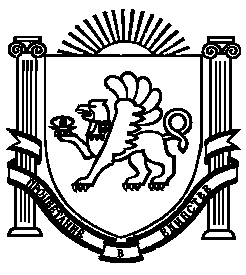 